Publicado en Murcia el 15/12/2023 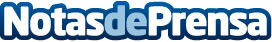 Avanza Fibra Seguridad por 15 euros al mes, la alarma más barata conectada a Central ReceptoraAlarma exclusiva para los clientes de la compañía que al menos tengan un servicio de fibra contratado. El servicio incluye un equipo completo vinculado a una APP y conectado a una central receptora de alarmas 24 h al día, los 365 días del año
Datos de contacto:Ana MartínAvanza Fibra968710024Nota de prensa publicada en: https://www.notasdeprensa.es/avanza-fibra-seguridad-por-15-euros-al-mes-la Categorias: Telecomunicaciones Murcia Innovación Tecnológica http://www.notasdeprensa.es